Μάθημα 17Ο Ρήματα σε -ω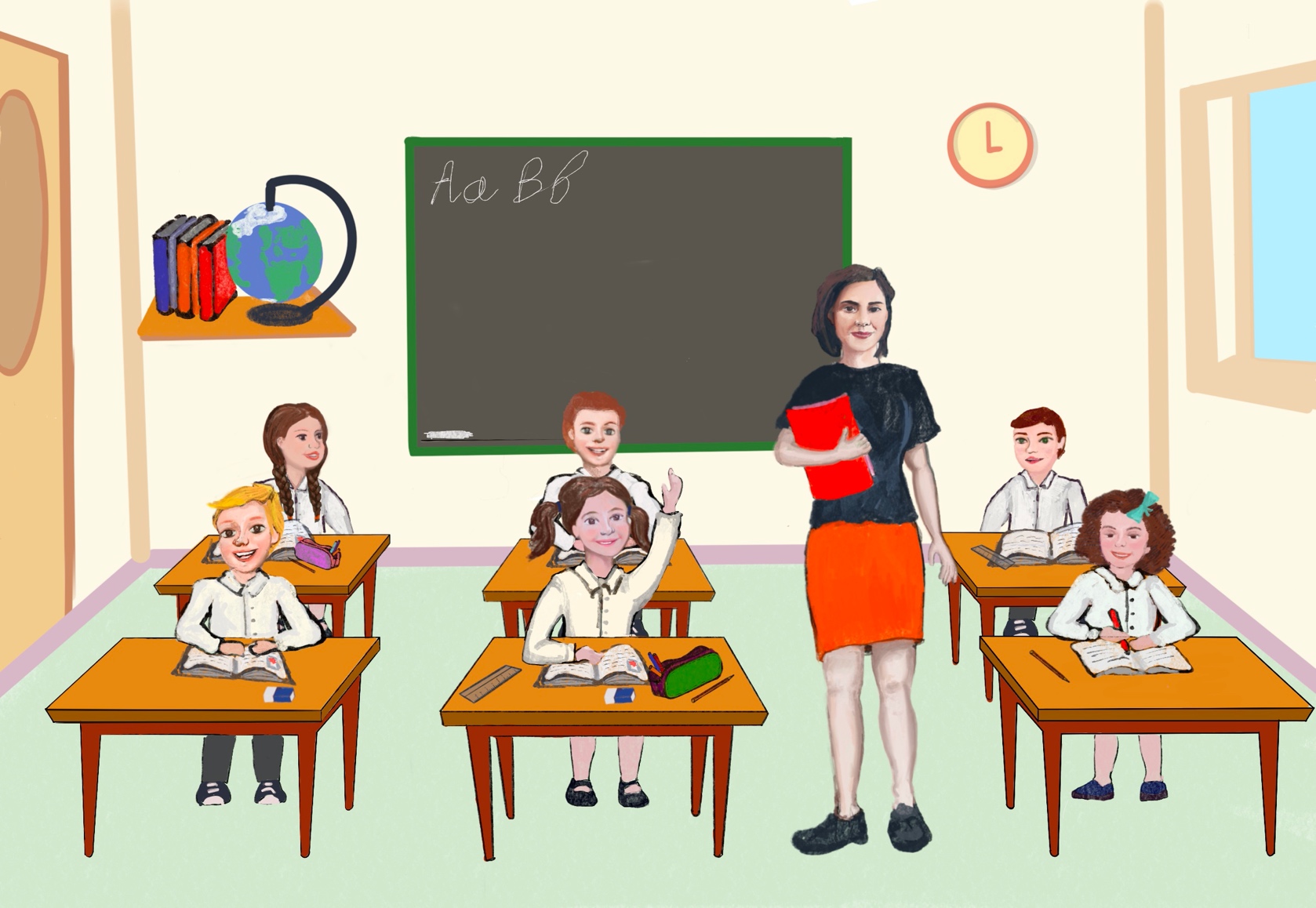                      Ώρα για ανάγνωση! 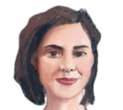 Καλημέρα!  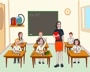  Καλημέρα κυρία Ηρώ! Ώρα για ανάγνωση! 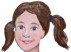  Κυρία Ηρώ, να διαβάσω πρώτη?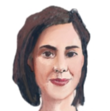 Ναι, ακούω Άννα. Φανή βλέπω στο βιβλίο μου!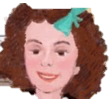 Γράφω την ημερομηνία κυρία Ηρώ.Όχι τώρα Φανή. Κυκλώνω τη σωστή απάντηση:Είναι ώρα για:α) ανάγνωση   β)ορθογραφία γ) διάλειμμαΗ κυρία Ηρώ είναι:        α) δασκάλα       β) μαθήτρια    γ) γιατρός Ακούω και κυκλώνω: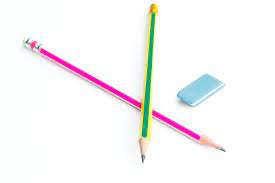 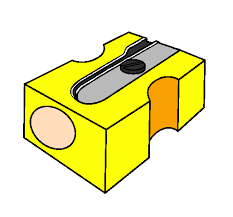 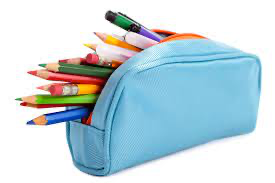 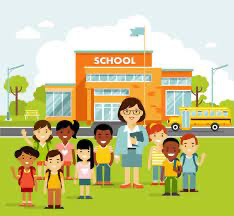 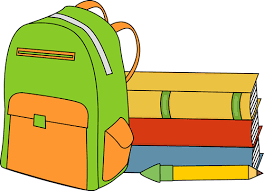 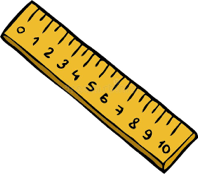 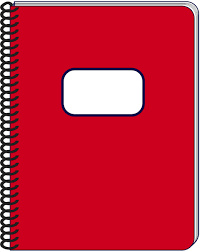 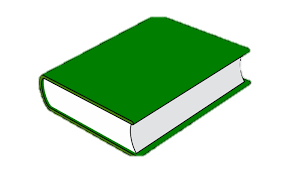 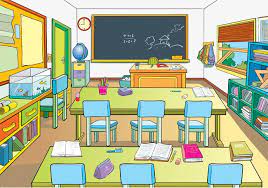 Διαβάζω και κυκλώνω με κόκκινο το Ω   και με μπλε το  ω.  α)Συμπληρώνω με  -ω,  βάζω τόνο και διαβάζω.      β)Μετά γράφω τις λέξεις με κεφαλαία      γράμματα.      α) εγ_  τρέχ__		      γ) εγ_  βλέπ_	                                                      ____________                    ____________                                                                     β)  εγ_  γράφ__		       δ)εγ_ τραγουδ__	              ____________			    ______________                       Συμπληρώνω τις προτάσεις.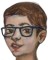 Εγώ ________________o 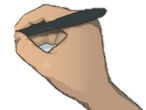 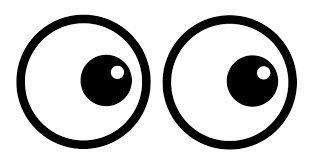 Εγώ ________________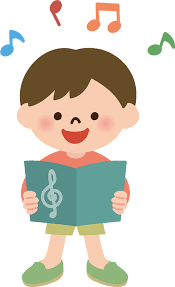 Εγώ ________________      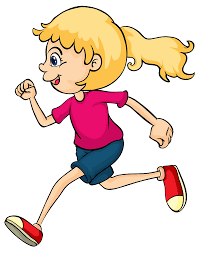 Εγώ ________________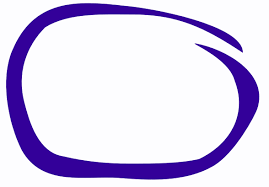 Εγώ ________________  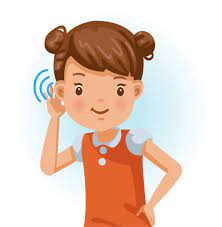 Εγώ  _______________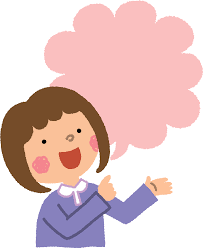 Εγώ ________________    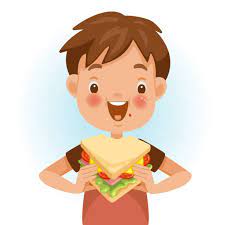 Εγώ ________________ 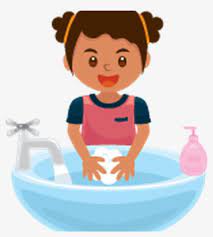 Εγώ ________________    Συμπληρώνω τα κενά με τη σωστή λέξη:(το μολύβι, η κασετίνα, η σβήστρα, η τσάντα, η δασκάλα, τα βιβλία, η καρέκλα, ο χάρακας)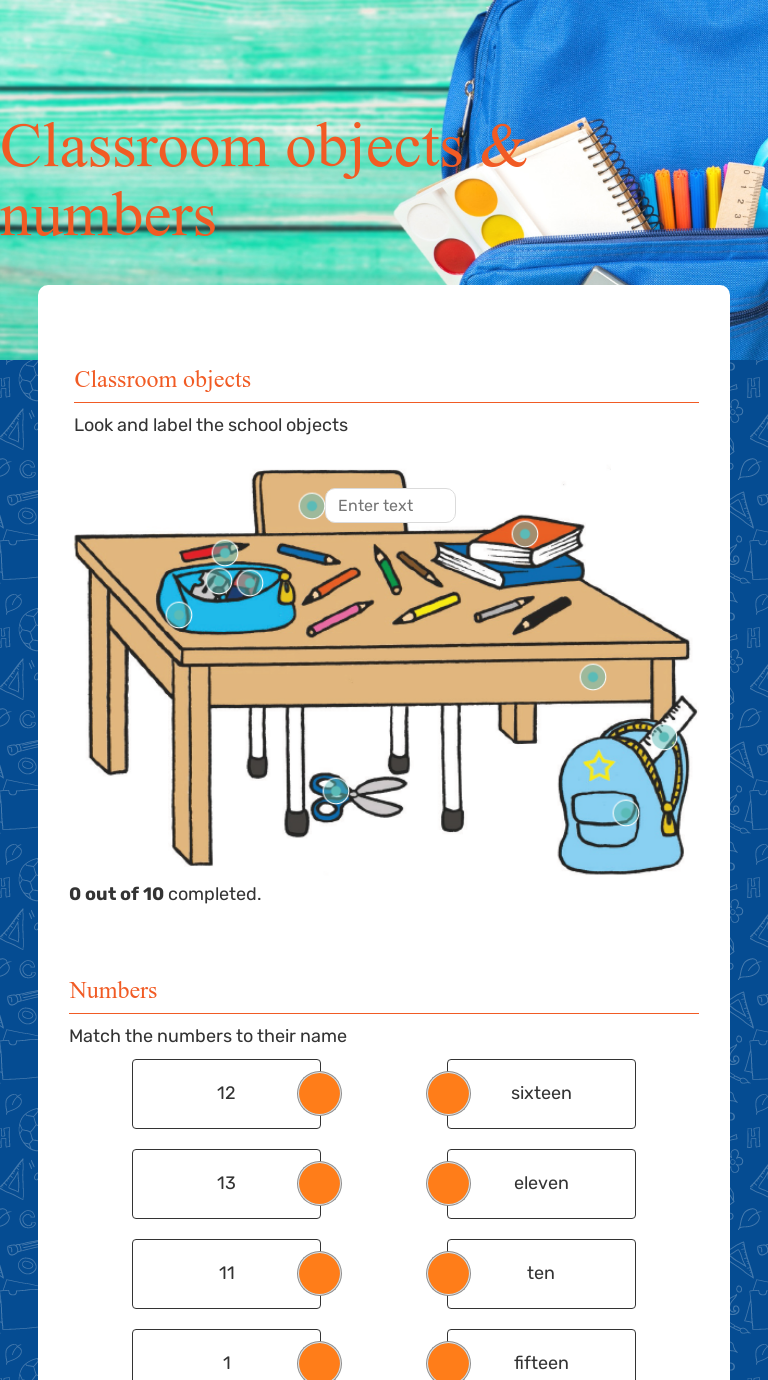 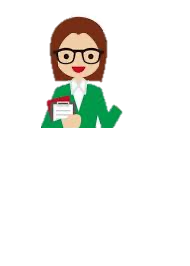 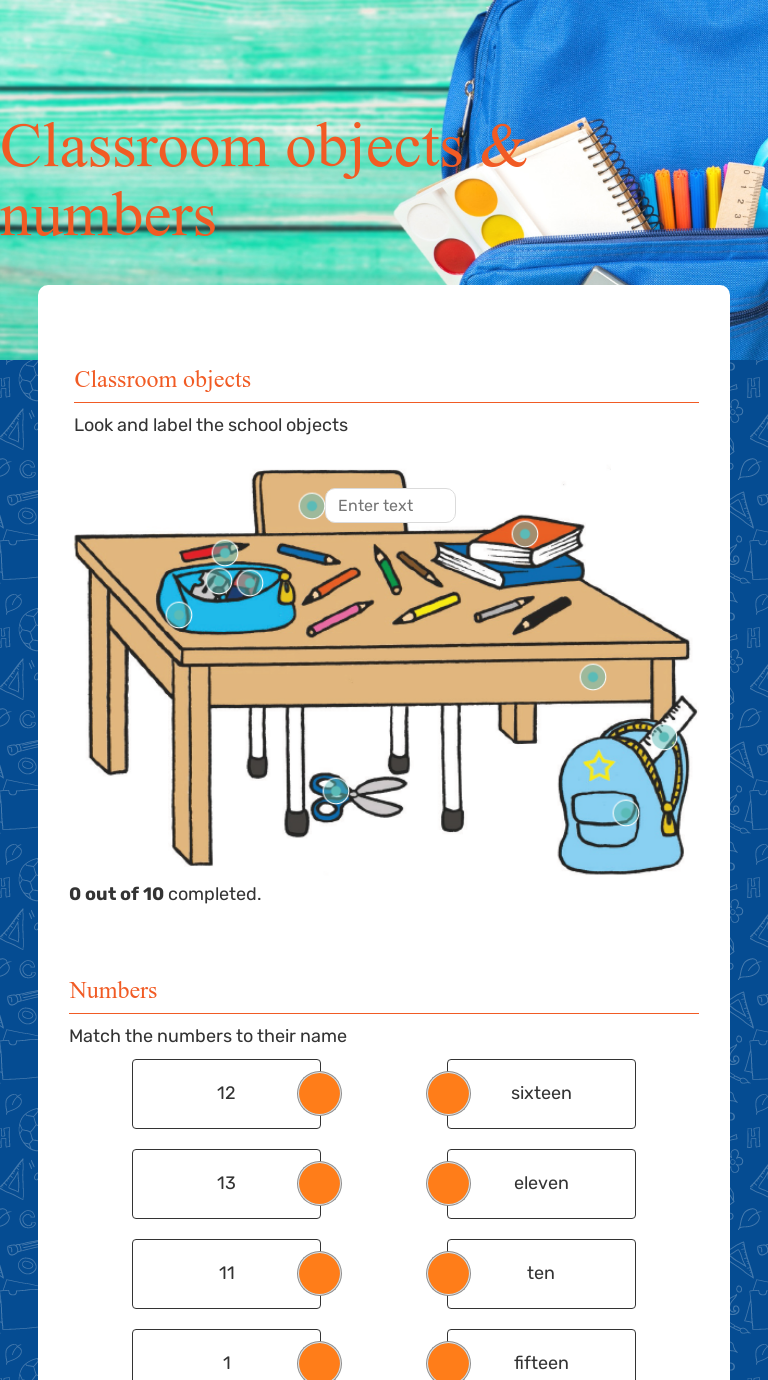 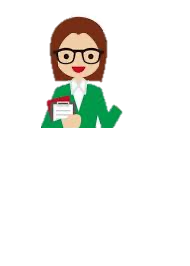  Μαθαίνω να γράφω σωστά την πρόταση.Εγώ γράφω, διαβάζω και μιλώ ελληνικά.____________________________________________________________________________________ΚΥΚΛΩΝΩ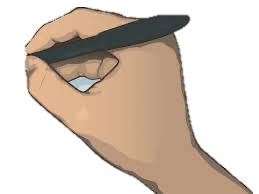        ΒΛΕΠΩ     ΤΡΑΓΟΥΔΩ